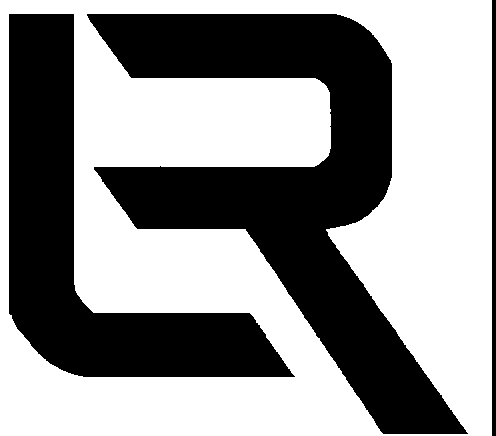 City of Little RockVendor Performance Review FormInstructions: This form should be completed at the conclusion of every contract to evaluate the performance of the vendor. Comments should be provided for each category and efforts to resolve unsatisfactory performance should be documented and attached. Vendors will be informed of their rating by the Procurement Officer and they will be provided a reasonable opportunity to respond. The Procurement Office will inform the department of the vendor’s response and any resolution.Today’s Date:   /   /City Department:Name of Person Completing Form:Description of Contracted Good or Service:Vendor Name:Contract ID or PO#:Contract Term:        monthsContract Period - From:	  /   /	To:   /   /Contract Value: $OVERALL PERFORMANCE:Exceptional Satisfactory Unsatisfactory Comments: __________________________________________________________________________________________________________________________________________________________________________________________________________________________________________________________________________________________________________________________________________________________________________________________________________________________________________________________________________________________________________________________________________________________________________________________________________________________________________________________________________________________________________________________________________________________________________________________________________________________________________________________________________________Vendor Reply (mandatory for unsatisfactory overall performance)______________________________________________________________________________________________________________________________________________________________________________________________________________________________________________________________________________________________________________________________________________________________________________________________________________________________________________________________________________________________________________________________________________________________________________________________________________________________________________________________________________________________________________________________________________________________________________________________________________________________________________________________________________________________________________________________________________________________________________________________________________________________________________________________________________________________________________________________________________________________________________________________________________________________________________________________________________________________________________________________________________________Authorized Representative NameSignature:							Date: ExceptionalSatisfactoryUnsatisfactoryN/AInsufficient to RateExceeds contractual requirements. The actions taken by the vendor went beyond the requirements and the scopes of services. Highly professional, high user satisfaction, quickly resolved issues, schedules were met or early, able to reduce costs, significant positive impact on project.Contractual requirements met. Vendor exhibited competency and met standard objectives and requirements, delivered on time, met goals, adequate user satisfaction.Does not meet contractual requirements or expectations of department. Recovery was ineffective. Inconsistently met expectations, significant cost overruns, lack of cooperation, unnecessary changes made, poor communication, requirements not met, close supervision by department was necessary.Not applicableThere is insufficient information to rate performance.Best effort should be made to gather information to evaluate performance in all categories.  PERFORMANCE RATINGPERFORMANCE RATINGCOMMENTS (Attach additional information as necessary)Work performed in compliance with contract terms.Did vendor comply with terms and conditions in contract? Did vendor show understanding of department’s expectations? Exceptional Satisfactory Unsatisfactory N/A Insufficient info. to rate Materials, supplies, and equipment provided as requiredHow close were the equipment and materials to the specifications? How did the amount used/delivered match the amount expected/ordered? Exceptional Satisfactory Unsatisfactory N/A Insufficient info. to rate Quality of goods and services providedHow closely were industry standards followed? How many errors were made? Consider reliability, durability, warranty, and how “state of the art” the product or service was.Exceptional Satisfactory Unsatisfactory N/A Insufficient info. to rate Budget and price controlsDid vendor control costs effectively and minimize change orders? Consider price stability, price accuracy, and budget sensitivity.Exceptional Satisfactory Unsatisfactory N/A Insufficient info. to rate Timeliness of resultsDid vendor meet deadlines and milestones, stick to proposed schedule?Exceptional Satisfactory Unsatisfactory N/A Insufficient info. to rate Customer serviceHow were staff availability, training, communications, and professionalism? Consider staff’s ability to answer questions, courteousness, training provided, follow-up, and status reports. Exceptional Satisfactory Unsatisfactory N/A Insufficient info. to rate Prompt and effective correction of situations and conditionsHow proactive was the vendor in replacing damaged or improper products or services? How responsive and accessible was vendor in correcting errors or responding to emergencies? Consider technical support, emergency support, and problem resolution.Exceptional Satisfactory Unsatisfactory N/A Insufficient info. to rateDocumentation such as records, receipts, invoices, and computer-generated reports received in a timely manner and in compliance with contract specifications. Consider accuracy of invoices, timeliness of records, furnishing of proper documents on products (e.g. packing slips, manuals, etc.) Exceptional Satisfactory Unsatisfactory N/A Insufficient info. to rateWould you recommend using this firm again?(Explain)